 Urząd Miejski w Białymstoku 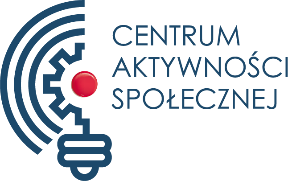 Centrum Aktywności Społecznej ul. Św. Rocha 3, 15-879 Białystoke-mail: cas@um.bialystok.plwww.cas.bialystok.plWNIOSEK ORGANIZACJI POZARZĄDOWEJ*O NIEODPŁATNE UDOSTĘPNIENIE POMIESZCZEŃ CENTRUM AKTYWNOŚCI SPOŁECZNEJ                          W BUDYNKU POŁOŻONYM W BIAŁYMSTOKU PRZY UL. ŚW. ROCHA 3*Organizacje pozarządowe oraz inne podmioty prowadzące działalność pożytku publicznego wymienione w art. 3 ustawy z dnia 24 kwietnia 2003 r. o działalności pożytku publicznego i wolontariacie.**Brak danych kontaktowych może utrudnić rezerwację.***Wpis do rejestru udostępnień.Oświadczam, że zapoznałam(-em) się z zasadami udostępniania pomieszczeń określonymi w Zarządzeniu Nr 779/18 Prezydenta Miasta Białegostoku z dnia        29 czerwca 2018 r. w sprawie określenia sposobu udostępnienia pomieszczeń Centrum Aktywności Społecznej w budynku położonym w Białymstoku przy         ul. Św. Rocha 3, w tym Regulaminem porządkowym użytkowania pomieszczeń i zobowiązuję się do ich przestrzegania.Wyrażam zgodę na przetwarzanie moich danych osobowych dla potrzeb niezbędnych do udostępnienia pomieszczeń Centrum Aktywności Społecznej będących w zasobach Urzędu Miejskiego w Białymstoku, zgodnie z obowiązującymi przepisami prawa........................................................................                                                        .....................................................................................................................        data 								czytelny podpis WnioskodawcyWnioskodawcaWnioskodawcaWnioskodawcaWnioskodawcaWnioskodawcaWnioskodawcaWnioskodawcaWnioskodawcaNazwaNazwaNazwaNIP i REGONNIP i REGONNIP i REGONNr dokumentu rejestrowegoNr dokumentu rejestrowegoNr dokumentu rejestrowegoAdresAdresAdresTelefon kontaktowy**,adres e-mail**Telefon kontaktowy**,adres e-mail**Telefon kontaktowy**,adres e-mail**Osoby uprawnione do reprezentacjiOsoby uprawnione do reprezentacjiOsoby uprawnione do reprezentacjiWnioskowane pomieszczenie (proszę zaznaczyć “x”)Wnioskowane pomieszczenie (proszę zaznaczyć “x”)Wnioskowane pomieszczenie (proszę zaznaczyć “x”)Wnioskowane pomieszczenie (proszę zaznaczyć “x”)Wnioskowane pomieszczenie (proszę zaznaczyć “x”)Wnioskowane pomieszczenie (proszę zaznaczyć “x”)Wnioskowane pomieszczenie (proszę zaznaczyć “x”)Wnioskowane pomieszczenie (proszę zaznaczyć “x”)sala szkoleniowasala szkoleniowasala konferencyjnasala konferencyjnasala konferencyjnasala konferencyjnapokój konsultacjipokój konsultacjip. 102cała salacała salacała salap. 04p. 102 Apołowa salipołowa salipołowa salip. 203p. 103sala do zajęć ruchowychsala do zajęć ruchowychsala do zajęć ruchowychp. 204p. 103 Aopen spaceopen spaceopen spacekuchnia parterp. 202hol piwnicahol piwnicahol piwnicakuchnia piętrop. 202 Ahol piętrohol piętrohol piętrokącik maluchap. 206hol poddaszehol poddaszehol poddaszebibliotekaDodatkowe wyposażenie sali***   (rzutnik, multimedialny, telewizor, flipchart,         przenośny sprzęt nagłaśniający)Dodatkowe wyposażenie sali***   (rzutnik, multimedialny, telewizor, flipchart,         przenośny sprzęt nagłaśniający)Dodatkowe wyposażenie sali***   (rzutnik, multimedialny, telewizor, flipchart,         przenośny sprzęt nagłaśniający)Dodatkowe wyposażenie sali***   (rzutnik, multimedialny, telewizor, flipchart,         przenośny sprzęt nagłaśniający)Informacje dotyczące organizowanego spotkania/spotkań:Informacje dotyczące organizowanego spotkania/spotkań:Informacje dotyczące organizowanego spotkania/spotkań:Informacje dotyczące organizowanego spotkania/spotkań:częstotliwośćczęstotliwośćterminygodzinajednorazowocykliczniePrzewidywana liczba uczestnikówOpis planowanych działań ze wskazaniem odbiorców wydarzeniaWYPEŁNIA URZĄD MIEJSKI W BIAŁYMSTOKU□  Wyrażam zgodę na udostępnienie □ Nie wyrażam zgody na udostępnienie z powodu:○ złożenia wniosku niespełniającego wymogów określonych w § 7 Zarządzenia Nr 779/18 Prezydenta Miasta Białegostoku z dnia 29 czerwca 2018 r.            w sprawie określenia sposobu udostępniania pomieszczeń Centrum Aktywności Społecznej w budynku położonym w Białymstoku przy ul. Św. Rocha 3,○ braku wolnego pomieszczenia w terminie określonym we wniosku, ○ niezgodność planowanego przedsięwzięcia z Regulaminem porządkowym użytkowania pomieszczeń i innych składników majątkowych Centrum Aktywności Społecznej znajdujących się w budynku położonym w Białymstoku przy ul. Św. Rocha 3 stanowiącym Załącznik nr 2 do Zarządzenia Nr 779/18 Prezydenta Miasta Białegostoku z dnia 29 czerwca 2018 r. w sprawie określenia sposobu udostępniania pomieszczeń Centrum Aktywności Społecznej           w budynku położonym w Białymstoku przy ul. Św. Rocha 3,○ inne przyczyny niż wymienione w § 14 Zarządzenia Nr 779/18 Prezydenta Miasta Białegostoku z dnia 29 czerwca 2018 r. w sprawie określenia sposobu udostępniania pomieszczeń Centrum Aktywności Społecznej w budynku położonym w Białymstoku przy ul. Św. Rocha 3.Uwagi:…………………………………………………………………………………………………………………………………………………………………………………………………………………………………………………………………………………………………………………………………………………………………………………………………………………………………………………………………………………………………………………………………………………………………………………………………………………………….…………………………………………………………………………data i podpis dyrektora Centrum Aktywności Społecznej